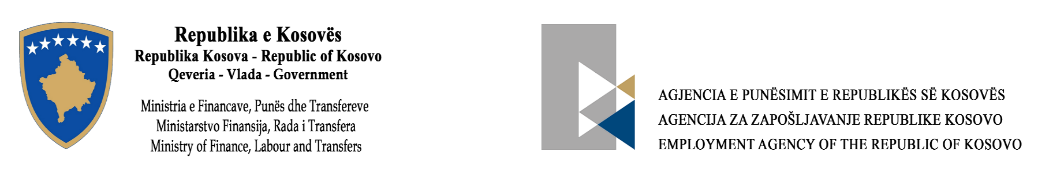 FORMULAR PËR APLIKIM PËR NË MASËN 1.4 TË PAKOS SËRINGJALLJES EKONOMIKE – PROGRAMI PRAKTIKË NË PUNËInformata të përgjithshme për të papunësuarinInformata të përgjithshme për të papunësuarinInformata të përgjithshme për të papunësuarinInformata të përgjithshme për të papunësuarin1Emri (emri i prindit) Mbiemri 2Mbiemri i vajzërisë3Numri personal4Ditëlindja  Data____   Muaji ____   Viti_______ Data____   Muaji ____   Viti_______5Gjinia F        M F        M 6Adresa e vendbanimit7Numri i telefonit8E-mail adresa9Nota mesatare në studime 7             mbi 87             mbi 810Kopja e letërnjoftimit e skanuar  PO          JO PO          JO11Nivelet e shkollimit që keni kryer. (kopjet)Shënoni vitin e diplomimit për secilin nivel1. Master/MBA  POViti_________11Nivelet e shkollimit që keni kryer. (kopjet)Shënoni vitin e diplomimit për secilin nivel2. Bachelor    PO   Viti_________12Drejtimi në studime 13A jeni shfrytëzues i asistencës sociale?   PO   JO PO   JO